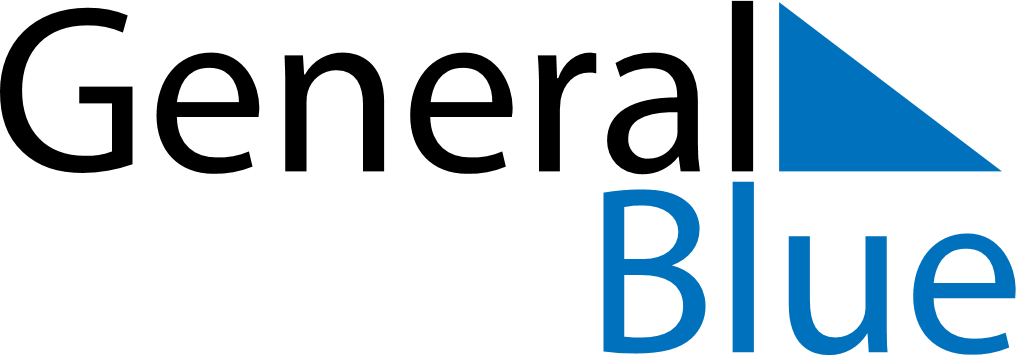 April 2020April 2020April 2020April 2020South AfricaSouth AfricaSouth AfricaSundayMondayTuesdayWednesdayThursdayFridayFridaySaturday1233456789101011Good FridayGood Friday1213141516171718Easter SundayFamily Day19202122232424252627282930Freedom Day